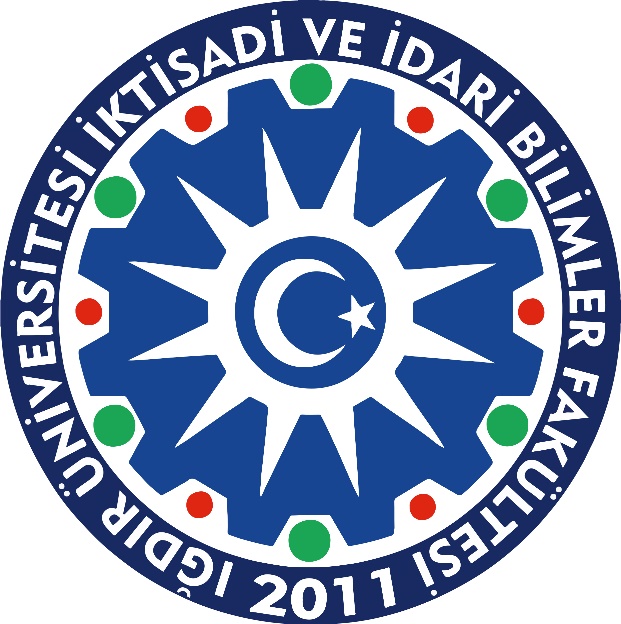 2020 YILIBİRİM FAALİYET RAPORUSUNUŞÜniversiteler, öncelikle bilginin bir bütün olarak var olduğu, yeni bilgileri üretecek kişilerin bulunduğu ve üretilen bilgilerin yayıldığı yerlerdir. Bir ülkedeki bilgi zenginliğinin parametresi, donanımlı üniversitelere sahip olmaktır. Öyle ki, bilgi çağı adı verilen bir dünyada yaşamaktayız. Hızla gelişmekte olan Iğdır Üniversitesi bünyesinde kurulan İktisadi ve İdari Bilimler Fakültemiz bilgiyi üretenleri izlemek yerine,  çağın göz ardı edilmemesi gereken bir ihtiyacı olan “bilgiyi üreten” olmayı hedeflemektedir. Bilgiyi üretirken, gençliğin mesleki açıdan donanımlı olmasının yanında, “düşünmeden öğrenmenin faydasız, öğrenmeden düşünmenin ise tehlikeli” olduğu gerçeğinin bilincinde olan, bağımsız düşünebilen, sorgulayan, araştıran, ufku geniş, yaratıcı ve çağdaş bireyler yetiştirmek yegâne amacımızdır.Bunun için Fakültemizin  eğitim-öğretim, araştırma ve kamu hizmeti sorumluluklarını da göz önünde bulundurarak evrensel değerlere ulaşacak kaliteyi yakalaması bir zorunluluktur.5018 sayılı Kamu Mali Yönetimi ve Kontrol Kanunu çerçevesinde kaynakların etkili, ekonomik ve verimli bir şekilde elde edilmesi ve kullanılması, hesap verebilirliği ve mali saydamlığı sağlamak üzere birimlerimizce akademik ve idari misyon, vizyon,  amaç ve hedeflerinin ele alındığı bir gelecek projeksiyonu çizilmiş ve bu değerler doğrultusunda Fakültemizin “Faaliyet Raporu” hazırlanmıştır. Faaliyet Raporunun hazırlanmasında emeği geçen personelimize ve ilgili birimlerimize, bilginin üretilmesi ve çevresel etkinliğinin sağlanmasında, çağdaş ve evrensel değerler doğrultusunda bütünleşerek çalışan tüm idari ve akademik personelimize teşekkür ediyor, başarılar diliyorum.                                                                                     Prof.Dr. Ramazan YANIK         DekanGENEL BİLGİLERBirimin Kuruluş MevzuatıFakültemiz 24 Ekim 2011 tarih ve 28094 Sayılı Resmi Gazetede yayımlanan 26.09.2011 tarih ve 2011/2276 sayılı Bakanlar Kurulu Kararı ile Iğdır Üniversitesine bağlı olarak kurulmuştur. MİSYON, VİZYON	Misyon;	İktisadi ve idari bilim dallarında evrensel ölçütlere uygun, dinamik, yenilikçi, üretken ve sürekli mükemmeli arayan eğitim ve öğretim programları düzenlemek ve yürütmek; finansal, entelektüel, sosyal ve çevresel sermaye kullanabilecek ölçüde müteşebbis, söz konusu bilim dallarında modern bilgilerle donatılmış, bilgilerini yaratıcı ve yenilikçi bir şekilde kullanabilen, bilgi teknolojisini hayata geçirebilen, geleceğin dünyasının başarı koşullarını kavramış olan ve ulusal kimliğini küresel değerlerle bağdaştırabilen bireyler yetiştirmek; iktisadi ve idari bilim dalları ile ilgili yöntem ve teknikleri kullanarak akademik araştırmalar yapmak ve bu araştırmaları bilime kazandırmak; bölge üniversitesi fonksiyonunu yerine getirebilmek için üniversite-sanayi işbirliği çerçevesinde kamu ve özel sektörün ihtiyacı olan hizmetleri, üretim ve hizmet sektörü arasındaki işbirliğini, bilime dayalı araştırma ve çabalarla sağlanan potansiyel doğrultusunda yürütmektir.Vizyon; Iğdır Üniversitesi İktisadi ve İdari Bilimler Fakültesi, ulusal ve evrensel değerleri kucaklayan, öğrenmeyi öğrenmiş bilgiden bilgi üretebilen, çözümlenmemiş problemleri bilime dayalı olarak yenilikçi bir şekilde çözebilen, teknolojik gelişmeleri yakından izleyen, insanlığın refahı ve  mutluluğu için katkıda bulunabilen,sosyal gelişmelere açık, özgür fikirli, insan hayatını ve çevreyi koruyan, iyileştiren, idealist ve araştırmacı, eğitim- öğretim hizmetleri ve toplumsal katlı ile evrensel düzeyde tanınırlık kazanmış yenilikçi, sürekli öğrenen, Atatürkçü gençler yetiştiren bir fakülte olmayı vizyon kabul etmiştir. YETKİ, GÖREV VE SORUMLULUKLARYetki ve SorumlulukFakültemizin idari amiri dekan olup görev, yetki ve sorumlulukları aşağıdaki gibidir. Fakülte Kuruluna başkanlık etmek, Fakülte Kurulu kararlarını uygulamak ve birimler arasında düzenli çalışmayı sağlamak, her öğretim yılı sonunda ve istendiğinde Fakültenin genel durumu ve işleyişi hakkında rapor vermek.Fakültemizin öğretim kapasitesinin rasyonel bir şekilde kullanılmasında ve geliştirilmesinde, öğrencilerin gerekli sosyal hizmetlerinin sağlanmasında, eğitim-öğretim bilimsel araştırma ve yayım faaliyetlerinin düzenli bir şekilde yürütülmesinde ve sonuç alınmasında Rektöre karşı birinci derecede sorumludur.GörevlerFakülte ödenek ve kadro ihtiyaçlarını gerekçesiyle birlikte rektörlüğe bildirmek, Fakülte bütçesi ile ilgili Fakülte yönetim kurulunun da görüşü alınarak rektörlüğe sunmak, eğitim ve öğretimin etkin işleyişini sağlayarak bu konuda gerekli önlemleri almak, kanun ile verilen diğer görevleri yapmak.BİRİME İLİŞKİN BİLGİLERFİZİKSEL YAPIEĞİTİM ALANLARI, DERSLİKLER VE OFİSLERÖRGÜT YAPISI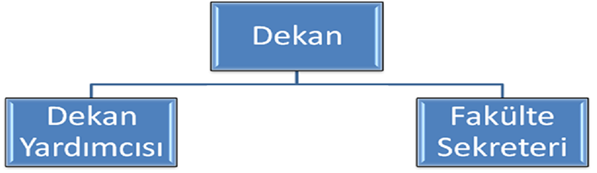 BİLGİ VE TEKNOLOJİK KAYNAKLARİNSAN KAYNAKLARI5.1 Akademik Personel BilgileriFakültemizde 3 Profesör,  3 Doçent, 14 Doktora Öğretim Üyesi, 1 Öğretim Görevlisi 4 Araştırma Görevlisi olmak üzere ve toplam 25 öğretim elemanı bulunmaktadır.Diğer üniversitelerden görevlendirmeyle üniversitemize gelen akademik personel 1 (bir) kişi bulunmaktadır.2547 Sayılı Kanunun 35. Maddesine istinaden 1 (bir) Araştırma Görevlimiz diğer üniversitelere gitmiştir.5.2 İdari Personel Bilgileri Fakültemiz idari personel kadro sayısı 4.İdari personellerimiz Ön Lisans, Lisans ve Yüksek Lisans mezunudurlar. Fakültemizde 2020 yılı itibariyle 3 bay ve 1 bayan idari personelimiz bulunmaktadır. Personellerimizden biri 5 (beş) yıldan az, ikisi 10 (on) yıl üzerinde ve bir personelimiz de 25 (yirmi beş) yıldan daha fazla hizmet sürelerine sahiptirler.SUNULAN HİZMETLEREğitim-Öğretim, bilimsel araştırma ve incelemelerin yanında kamuya açık sosyal ve kültürel faaliyetlere (Sempozyum, Panel, Konferans v.b.) önem verilmektedir.ÖĞRENCİ SAYILARIFakültemizde toplam 353 öğrencimiz vardır.Fakültemizde öğretim elemanı başına 13,6 öğrenci düşmektedir.Fakültemizde Yabancı Dil Hazırlık sınıfında 6 öğrenci okumaktadır.YÖNETİM VE İÇ KONTROL SİSTEMİ Fakültenin amaçlarına ve mevzuata uygun olarak faaliyetlerin etkili, ekonomik ve verimli bir şekilde yürütülmesini, varlık ve kaynakların korunmasını, muhasebe kayıtlarının doğru ve tam olarak tutulmasını temin için, yapılan yazışmalar ve tanzim edilen tahakkuk evrakları kontrol edilmektedir. Kontrol edilen tahakkuk evrakı üzerine “Kontrol edilmiş ve uygun görülmüştür.” kaşesi vurulmaktadır.D) DİĞER HUSUSLARAMAÇ VE HEDEFLERBİRİMİN AMAÇ VE HEDEFLERİAmaç 1: Dinamik, yenilikçi, girişimci ve insan odaklı bir fakülte olmak.Fakültemizde farklı anabilim dallarıyla ilgili sempozyum veya panel düzenlenmesi, Ulusal ve uluslararası dergilere ve kitaplara internetten erişimin sağlanması, İktisadi ve İdari Bilimler Fakültelerindeki anabilim dallarının kendi aralarında yapacakları istişare toplantılarına ev sahipliği yapılması.Amaç 2: Fakültenin fiziksel ve teknolojik altyapısını geliştirmek.Fakülte dersliklerinin modern bilişim teknolojilerinin rahatça kullanılabileceği altyapıya sahip hale getirilmesi, Amaç 3: Nitelikli elamanlar yetiştirmek için eğitimin kalitesini artırmak.Lisans eğitim-öğretim programlarının sürekli olarak gelişimlerinin sağlanması, Öğretim üyelerinin dersleriyle ilgili faaliyetlerini elektronik ortamda öğrencilerle paylaşmalarının sağlanması, Öğrencilere anketler uygulayarak eğitim-öğretimdeki aksaklıklarının tespit edilip giderilmesi, başarılı yönlerin desteklenmesi, Öğrenci-Öğretim elamanı iletişim ve etkileşimin artırılması.Amaç 4: Bilimsel araştırma ve yayınları desteklemek.Mevcut öğretim üyelerinin hakemli bir dergide yılda en az 1-2 yayın yapmasının teşvik edilmesi, Öğretim üyelerinin yurtiçi ve yurtdışı projelerde görev almasının desteklenmesi, Yükseköğretim Kurulu’nun belirlemiş olduğu kriterlere uygun bir şekilde kurulan Fakülte Dergisinde yayın yapılmasının teşvik edilmesi.Amaç 5: Akademik personele yönelik fizikî, teknik ve sosyal imkânları geliştirmek.Bu doğrultuda; öğretim elemanlarının çalışma masası, koltuk, kütüphane gibi fiziki eksikliklerinin tamamlanması, bilgisayarı olmayan öğretim elemanlarına bilgisayar verilmesi, yurtiçi ve yurtdışında düzenlenen sempozyum vb. akademik toplantılara öğretim üyeleri nezdinde katılımlarının teşvik edilmesi, desteklenmesi hedeflenmektedir.Amaç 6: Çalışanların iş verimini ve memnuniyetini artırmak.Bu amaç doğrultusunda; akademik ve idari personelin motivasyonunu artırmaya yönelik ve bağlılığını destekleyen olumlu bir kurumsal iklimin yaratılması, üniversite çalışanları arasındaki ilişkilerin geliştirilmesi, akademik ve idari personel çalışma mekânlarının fiziksel standartların geliştirilmesi, fakültede şeffaf ve çalışanların sorunlarına duyarlı yönetim yapısının geliştirilmesi, iç paydaşların yönetime katkılarının ve katılımlarının artırılması, akademik ve idari personelin işe ve kuruma yönelik tutum ve düşüncelerini tespit etmeye yönelik “durum tespiti” çalışmalarının gerçekleştirilmesi ve bunun sonucunda olumsuz etki yapan faktörlerin giderilmesi hedeflenmektedir,Amaç 7: Öğrencilerin kişisel, sosyal ve akademik gelişimini desteklemek.Bu amaç. Doğrultusunda; öğrencilerin akademik gelişimini sağlayacak öğrenme ortamlarının oluşturulması, öğrencilerin kişisel ve sosyal gelişimlerinin desteklenmesi, öğrencilerin aktif olarak katıldığı konferans, seminer, panel gibi etkinliklere önem verilmesi, desteklenmesi ve özendirilmesi, yeni gelen öğrencilerin fakülte ortamına uyumlarının kolaylaştırılması, yeni mezunlara lisansüstü eğitim programı ve iş başvurusu yapma, seçeneklerini değerlendirme ve karar verme sürecinde etkin destek sağlanması, öğrencilerin kültür, sanat ve spor etkinliklerine katılımının artırılması, Öğrencilerden gelecek olan talepler doğrultusunda fakültenin misyon ve vizyonuna uygun öğrenci kulüplerinin oluşturulması, verimli çalışma yöntemleri hakkında aktif bir tarzda uygulamalı bilgi ve rehberlik hizmetlerinin verilmesi hedeflenmektedir.Amaç 8: Toplumsal hizmetleri geliştirmek.Toplumun öncelikli sorunlarına ilişkin araştırmaların teşvik edilmesi, toplumu bilgilendirmek için konferans, panel gibi faaliyetlerin yapılması.TEMEL POLİTİKALAR VE ÖNCELİKLER Fakültenin amaç ve hedeflerin gerçekleştirilmesinde, öncelikle fiziki mekanın hizmetteki önemi dikkate alınarak hizmet binası, çevre düzenlemesi ve bütün alt yapısını tamamlamak, Akademik ve idari personel eksiğini tamamen gidermek, Lisansüstü eğitimde doktora programını başlatmak, Öğrencilerin mediko-sosyal (iaşe, dinlenme, spor vb.) hizmetlerden en geniş şekilde yararlanmalarını sağlayacak alt yapının tamamlanması.FAALİYETLERE İLİŞKİN BİLGİ VE DEĞERLENDİRMELERMALİ BİLGİLERBütçe Uygulama Sonuçları2020 Yılı Ekonomik Sınıflandırmaya Göre Ödenek ve Harcamalar Tablosu;Temel Mali Tablolara İlişkin AçıklamalarFakültemizin 2020 yılı toplam ödeneği 4.394.765,96 TL olup, yılsonu itibariyle bu ödeneğin 4.373.000,48 (% 98,47 )’si harcanmıştır.AKADEMİK BİLGİLER					2020 FAALİYET RAPORUBÖLÜMÜ: İKTİSAT1. PersonelAkademikİdari2. Kurumca Gerçekleştirilen Bilimsel Faaliyetler (Sempozyum, Kurs, Çalıştay vd.)3. Bilimsel Faaliyetler     4. Sonuçlanmış Araştırma Projeleri (TUBİTAK, DPT, AB, SANTEZ, SERKA, DAP vs.)      5. Devam Eden Araştırma Projeleri (TUBİTAK, DPT, SERKA, BAP)6. Devam Eden Araştırma Projeleri (BAP)7.Sonuçlanmış Araştırma Projeleri (BAP)8.Öğretim Elemanlarının Ders Yükleri9.Yüksek Lisans ve Doktora Öğrenci Sayısı10.Tamamlanmış Doktora ve Yüksek Lisans Tez Sayısı11.Yayın Sayıları12.Bilimsel Etkinlikler13.Çevreye Yönelik FaaliyetlerBÖLÜMÜ: SİYASET BİLİMİ VE KAMU YÖNETİMİ BÖLÜMÜ1. PersonelAkademikİdari2. Kurumca Gerçekleştirilen Bilimsel Faaliyetler (Sempozyum, Kurs, Çalıştay vd.)3. Bilimsel Faaliyetler     4. Sonuçlanmış Araştırma Projeleri (TUBİTAK, DPT, AB, SANTEZ, SERKA, DAP vs.)      5. Devam Eden Araştırma Projeleri (TUBİTAK, DPT, SERKA, BAP)6. Devam Eden Araştırma Projeleri (BAP)7.Sonuçlanmış Araştırma Projeleri (BAP)8.Öğretim Elemanlarının Ders Yükleri9.Yüksek Lisans ve Doktora Öğrenci Sayısı10.Tamamlanmış Doktora ve Yüksek Lisans Tez Sayısı11.Yayın Sayıları12.Bilimsel Etkinlikler13.Çevreye Yönelik Faaliyetler1- Prof.Dr. Recep GÜLŞEN: TRT Erzurum Radyosunda, 03.02.2020 tarihinde “Töre ve Namus Cinayetlerinin Hukuki Boyutu” adlı bir söyleşi.BÖLÜMÜ: SİYASET BİLİMİ VE ULUSLARARASI İLİŞKİLER 1. PersonelAkademikİdari2. Kurumca Gerçekleştirilen Bilimsel Faaliyetler (Sempozyum, Kurs, Çalıştay vd.)3. Bilimsel Faaliyetler4. Sonuçlanmış Araştırma Projeleri (TUBİTAK, DPT, AB, SANTEZ, SERKA, DAP vs.)      5. Devam Eden Araştırma Projeleri (TUBİTAK, DPT, SERKA, BAP)6. Devam Eden Araştırma Projeleri (BAP)7.Sonuçlanmış Araştırma Projeleri (BAP)8.Öğretim Elemanlarının Ders Yükleri9.Yüksek Lisans ve Doktora Öğrenci Sayısı10.Tamamlanmış Doktora ve Yüksek Lisans Tez Sayısı11.Yayın Sayıları12.Bilimsel Etkinlikler13.Çevreye Yönelik FaaliyetlerBÖLÜMÜ: YEREL YÖNETİMLER1. PersonelAkademikİdari2. Kurumca Gerçekleştirilen Bilimsel Faaliyetler (Sempozyum, Kurs, Çalıştay vd.)3. Bilimsel Faaliyetler     4. Sonuçlanmış Araştırma Projeleri (TUBİTAK, DPT, AB, SANTEZ, SERKA, DAP vs.)      5. Devam Eden Araştırma Projeleri (TUBİTAK, DPT, SERKA, BAP)6. Devam Eden Araştırma Projeleri (BAP)7.Sonuçlanmış Araştırma Projeleri (BAP)8.Öğretim Elemanlarının Ders Yükleri9.Yüksek Lisans ve Doktora Öğrenci Sayısı10.Tamamlanmış Doktora ve Yüksek Lisans Tez Sayısı11.Yayın Sayıları12.Bilimsel Etkinlikler13.Çevreye Yönelik FaaliyetlerBÖLÜMÜ: İŞLETMEPersonelAkademikİdariKurumca Gerçekleştirilen Bilimsel Faaliyetler (Sempozyum, Kurs, Çalıştay vd.)Bilimsel FaaliyetlerSonuçlanmış Araştırma Projeleri (TUBİTAK, DPT, AB, SANTEZ, SERKA, DAP vs.)Devam Eden Araştırma Projeleri (TUBİTAK, DPT, SERKA, BAP)Devam Eden Araştırma Projeleri (BAP)Sonuçlanmış Araştırma Projeleri (BAP)Öğretim Elemanlarının Ders YükleriYüksek Lisans ve Doktora Öğrenci SayısıTamamlanmış Doktora ve Yüksek Lisans Tez SayısıYayın SayılarıBilimsel EtkinliklerÇevreye Yönelik FaaliyetlerBÖLÜMÜ: SAĞLIK YÖNETİMİ 1. PersonelAkademikİdariKurumca Gerçekleştirilen Bilimsel Faaliyetler (Sempozyum, Kurs, Çalıştay vd.)Bilimsel FaaliyetlerSonuçlanmış Araştırma Projeleri (TUBİTAK, DPT, AB, SANTEZ, SERKA, DAP vs.)Devam Eden Araştırma Projeleri (TUBİTAK, DPT, SERKA, BAP)Devam Eden Araştırma Projeleri (BAP)Sonuçlanmış Araştırma Projeleri (BAP)Öğretim Elemanlarının Ders YükleriYüksek Lisans ve Doktora Öğrenci Sayısı 10.Tamamlanmış Doktora ve Yüksek Lisans Tez SayısıYayın SayılarıBilimsel EtkinliklerÇevreye Yönelik FaaliyetlerBÖLÜMÜ: HAVACILIK YÖNETİMİ1. Personela. Akademikb. İdari2. Kurumca Gerçekleştirilen Bilimsel Faaliyetler (Sempozyum, Kurs, Çalıştay vd.)3. Bilimsel FaaliyetlerMAKALELERSSCI, SCI, SCI-Expanded ve AHCI Kapsamındaki Dergilerde Yayınlanan1. Koruyucu, E., Ekici, S., Karakoc, T. H. (2020). Performing thermodynamic analysis by simulating the general characteristics of the two-spool turbojet engine suitable for drone and UAV propulsion. Journal of Thermal Analysis and Calorimetry. In press.DOI: 10.1007/s10973-020-10449-92. Balli, O., Ekici, S., Karakoc, T. H. (2020). Achieving better efficient and greener combined heat and power system driven by a micro gas turbine engine: issues, opportunities and benefits in the presence of thermodynamic perspective. International Journal of Energy Research. In press.3. Balli, O., Ekici, S., Karakoc, T. H. (2020). TF33 turbofan engine in every respect: Perforamance, environmental and sustainability assessment. Environmental Progress & Sustainable Energy. In press.4. Coban, K., Ekici, S., Colpan, C. O., Karakoc, T. H. (2020). Off-design simulation of a micro-turbine at different flight conditions using component map scaling. International Journal of Turbo & Jet-Engines. In press.5. Gürbüz, H., Şöhret, Y., Ekici, S. (2020). Evaluationg energy consumption and emissions of Turkish road transportation sector: An evidence of COVID-19 pandemic. Energy Sources, Part A: Recovery, Utilization, and Environmental Effects. In press.6. Şöhret, Y., Ekici, S., Dinc, A. (2020). Investigating the performance limits of a cargo aircraft engine during the flight path to be greener: Thermo-environmental evaluation. Energy Sources, Part A: Recovery, Utilization, and Environmental Effects. In press.7. Ekici, S., Şöhret, Y., Gürbüz, H. (2020). Air pollution caused by commercial flights and the coronavirus pandemic: A relationship in terms of the amount. Energy Sources, Part A: Recovery, Utilization, and Environmental Effects. In press.8. Suzer, A. E, Atasoy, V. E., Ekici, S. (2020). Environmental Impact of Pollutants from Commercial Aircrafts at Hasan Polatkan Airport. Aircraft Engineering and Aerospace Technology, In press.9. Suzer, A. E, Atasoy, V. E., Ekici, S. (2020). Developing a holistic simulation approach for parametric techno-economic analysis of wind energy. Energy Policy, In press.10. Ozbek, E., Yalin, G., Karaoglan, M. U., Ekici, S., Colpan, C. O., Karakoc, T. H. (2020). Architecture design and performance analysis of a hybrid hydrogen fuel cell system for unmanned aerial vehicle. International Journal of Hydrogen Energy. In press.11. Ekici, S., & Şöhret, Y. (2020). A study on the environmental and economic aspects of aircraft emissions at the Antalya International Airport. Environmental Science and Pollution Research, 1-13.12. Ekici, S. (2020). Modeling joint parameters to make sense of helicopter induced emissions effects: greener rotorcraft. Aircraft Engineering and Aerospace Technology. In press.13. Cevdet, Ö, Özbek, E., & Ekici, S. A review on applications and effects of morphing wing technology on UAVs. International Journal of Aviation Science and Technology, 1(01), 30-40.14. Özbek, E., Yalin, G., Ekici, S., & Karakoc, T. H. (2020). Evaluation of design methodology, limitations, and iterations of a hydrogen fuelled hybrid fuel cell mini UAV. Energy, 213, 118757.15. Dinc, A., Şöhret, Y., & Ekici, S. (2020). Exergy analysis of a three-spool turboprop engine during the flight of a cargo aircraft. Aircraft Engineering and Aerospace Technology. In press.16. Işık, G., Ekici, S., & Şahin, G. (2020). A neural network model for UAV propulsion system. Aircraft Engineering and Aerospace Technology. In press.17. Ekici, S., & Şöhret, Y. (2020). Environmental impact and cost assessment of commercial flight induced exhaust emissions at Isparta Süleyman Demirel Airport. Mühendislik Bilimleri ve Tasarım Dergisi, 8(2), 597-604.18. Ekici, S. (2020). Thermodynamic mapping of A321-200 in terms of performance parameters, sustainability indicators and thermo-ecological performance at various flight phases. Energy, 117692.19. Atasoy, V. E., & Ekici, S. (2020). Exploring experiential indicators in flight training organization: a case study. Aircraft Engineering and Aerospace Technology. In press.20. Ekici, S. (2020). Design of Unmanned Helicopter Equipped with Turboshaft Engine for Agriculture Spraying Mission Based on Thermodynamic Analysis. Iğdır Üniversitesi Fen Bilimleri Enstitüsü Dergisi, 10(1), 532-546.21. Ekici, S. (2020). Investigating routes performance of flight profile generated based on the off-design point: Elaboration of commercial aircraft-engine pairing. Energy, 193, 116804.22. Calisir, D., Ekici, S., Midilli, A., & Karakoc, T. H. (2020). A review on environmental impacts from aviation sector in terms of life cycle assessment. International Journal of Global Warming, 22(2), 211-234.23. Ekici, S., Orhan, İ., Karakoç, T. H., & Hepbasli, A. (2020). Milestone of Greening the Flight Path: Alternative Fuels. In Sustainable Aviation (pp. 243-253). Palgrave Macmillan, Cham.8. Öğretim Elemanlarının Ders Yükleri9. Yüksek Lisans ve Doktora Öğrenci Sayısı10. Tamamlanmış Doktora ve Yüksek Lisans Tez Sayısı11. Yayın Sayıları12. Bilimsel Etkinlikler	13. Çevreye Yönelik FaaliyetlerÖNERİ VE TEDBİRLERFakülte bünyesindeki yeni bölümler için gerekli öğretim üyesi ve öğretim elemanlarının alınması. Mevcut bölümler ve açılması planlanan bölümler için öğretim elemanı sayısının arttırılması. Fakültemiz öğrencileri için sosyal ve kültürel etkinlik fırsatlarının oluşturulması.EK: Harcama Yetkilisinin İç Kontrol Güvence BeyanıİÇ KONTROL GÜVENCE BEYANIHarcama yetkilisi olarak yetkim dahilinde;Bu raporda yer alan bilgilerin güvenilir, tam ve doğru olduğunu beyan ederim.Bu raporda açıklanan faaliyetler için idare bütçesinden harcama birimimize tahsis edilmiş kaynakların etkili, ekonomik ve verimli bir şekilde kullanıldığını, görev ve yetki alanım çerçevesinde iç kontrol sisteminin idari ve mali kararlar ile bunlara ilişkin işlemlerin yasallık ve düzenliliği hususunda yeterli güvenceyi sağladığını ve harcama birimimizde süreç kontrolünün etkin olarak uygulandığını bildiririm.Bu güvence, harcama yetkilisi olarak sahip olduğum bilgi ve değerlendirmeler, iç kontroller, iç denetçi raporları ile Sayıştay raporları gibi bilgim dahilindeki hususlara dayanmaktadır.Burada raporlanmayan, idarenin menfaatlerine zarar veren herhangi bir husus hakkında bilgimolmadığını beyan ederim.										Iğdır - 28 Ocak 2021								       Prof. Dr. Ramazan YANIK										DekanBirimlerİdari BinaEğitim AlanıEğitim AlanıSosyal AlanlarSosyal AlanlarSosyal AlanlarSirkülâsyon AlanıSpor AlanlarıSpor AlanlarıToplam AlanAlanları (m2)ABCDEAçıkKapalım2İktisadi ve İdari Bilimler Fakültesi300 m²300 m²191 m²0000791 m²Toplam300 m²300 m²191 m²0000791 m²A= Derslik; B= Laboratuvar; C=Kantin, Kafeterya, vb. D=Lojman; E= YurtlarA= Derslik; B= Laboratuvar; C=Kantin, Kafeterya, vb. D=Lojman; E= YurtlarA= Derslik; B= Laboratuvar; C=Kantin, Kafeterya, vb. D=Lojman; E= YurtlarA= Derslik; B= Laboratuvar; C=Kantin, Kafeterya, vb. D=Lojman; E= YurtlarA= Derslik; B= Laboratuvar; C=Kantin, Kafeterya, vb. D=Lojman; E= YurtlarA= Derslik; B= Laboratuvar; C=Kantin, Kafeterya, vb. D=Lojman; E= YurtlarA= Derslik; B= Laboratuvar; C=Kantin, Kafeterya, vb. D=Lojman; E= YurtlarA= Derslik; B= Laboratuvar; C=Kantin, Kafeterya, vb. D=Lojman; E= YurtlarA= Derslik; B= Laboratuvar; C=Kantin, Kafeterya, vb. D=Lojman; E= YurtlarA= Derslik; B= Laboratuvar; C=Kantin, Kafeterya, vb. D=Lojman; E= YurtlarA= Derslik; B= Laboratuvar; C=Kantin, Kafeterya, vb. D=Lojman; E= YurtlarEğitim Alanları DersliklerEğitim Alanları DersliklerEğitim Alanları DersliklerEğitim Alanları DersliklerEğitim Alanları DersliklerEğitim Alanları DersliklerEğitim AlanıAnfi (Adet)Sınıf (Adet)Bilgisayar Lab. (Adet)Diğer Lab. (Adet)Toplam (Adet)0-350100135-700600670-10510001Genel Toplam1     7  008Yazılımlar ve BilgisayarlarYazılımlar ve BilgisayarlarYazılımlar ve BilgisayarlarYazılımlar ve BilgisayarlarYazılımlar ve BilgisayarlarCinsiİdari Amaçlı (Adet)Eğitim Amaçlı (Adet)Araştırma Amaçlı (Adet)ToplamYazılım----Masa Üstü Bilgisayar4-913Taşınabilir Bilgisayar--77Genel Toplam4-1620KadrolarKadroların Doluluk Oranına GöreKadroların Doluluk Oranına GöreKadroların İstihdam Şekline GöreKadroların İstihdam Şekline GöreDoluBoşTam ZamanlıYarı ZamanlıProfesör3-x-Doçent3-x-Doktor Öğretim Üyesi14-x-Öğretim Görevlisi1-x-Okutman----Çevirici----Eğitim-Öğretim Planlamacısı----Araştırma Görevlisi4-x-Uzman----Toplam25-Akademik Kadrolara Yükseltilen ve Atanan Öğretim ÜyeleriAkademik Kadrolara Yükseltilen ve Atanan Öğretim ÜyeleriSayısıDoktor Öğretim Üyesi1Doçent1Profesör-Toplam2Diğer Üniversitelere Görevlendirmeyle Giden Akademik PersonelimizDiğer Üniversitelere Görevlendirmeyle Giden Akademik PersonelimizDiğer Üniversitelere Görevlendirmeyle Giden Akademik PersonelimizAdı SoyadıBağlı Olduğu BölümGörevlendirildiği ÜniversiteArş. Gör. Cemal ÖZTÜRKİktisat BölümüPamukkale ÜniversitesiToplam  11Kadroların Doluluk Oranına Göre Personel DağılımıKadroların Doluluk Oranına Göre Personel DağılımıKadroların Doluluk Oranına Göre Personel DağılımıDoluBoşG.İ.H.4-S.H.S.--T.H.S.--E.Ö.H.--A.H.S.--D.H.S.--Toplam4-UnvanDoluToplamFakülte Sekreteri11Şef00Memur11Ambar Memuru00Sekreter00Bilgisayar İşletmeni22Şoför00Hizmetli00Kaloriferci00Bekçi00Veteriner00Toplam44Eğitim Durumuna Göre İdari Personel DağılımıEğitim Durumuna Göre İdari Personel DağılımıEğitim DurumuSayısıOrta Öğretim0Lise0Ön Lisans2Lisans1Yüksek Lisans1Doktora0Toplam4Cinsiyete Göre İdari Personel DağılımıCinsiyete Göre İdari Personel DağılımıCinsiyetSayıKadın1Erkek3Toplam4Hizmet Yılına Göre İdari Personel DağılımıHizmet Yılına Göre İdari Personel DağılımıHizmet YılıSayı0-516-10-10-15115-20120 - 25-25+1Toplam4Yaşları İtibariyle İdari Personel DağılımıYaşları İtibariyle İdari Personel DağılımıYaşSayı18-25-25-30	1	31-35-36-40241-45-46+1Toplam4BölümÖğrenci Sayısıİktisat Bölümü96İşletme Bölümü30Siyaset Bilimi ve Kamu Yönetimi Bölümü40Sağlık Yönetimi92Havacılık Yönetimi89Lojistik Yönetimi6Yerel Yönetimler0Siyaset Bilimi  ve Uluslararası İlişkiler0Toplam353Birimin AdıÖğretim Elemanı Başına Öğrenci Sayısıİktisadi ve İdari Bilimler Fakültesi353/26=13,6Yabancı Dil Eğitimi Gören Hazırlık Sınıfı Öğrenci Sayıları ve OranıYabancı Dil Eğitimi Gören Hazırlık Sınıfı Öğrenci Sayıları ve OranıYabancı Dil Eğitimi Gören Hazırlık Sınıfı Öğrenci Sayıları ve OranıYabancı Dil Eğitimi Gören Hazırlık Sınıfı Öğrenci Sayıları ve OranıYabancı Dil Eğitimi Gören Hazırlık Sınıfı Öğrenci Sayıları ve OranıYabancı Dil Eğitimi Gören Hazırlık Sınıfı Öğrenci Sayıları ve OranıYabancı Dil Eğitimi Gören Hazırlık Sınıfı Öğrenci Sayıları ve OranıYabancı Dil Eğitimi Gören Hazırlık Sınıfı Öğrenci Sayıları ve OranıYabancı Dil Eğitimi Gören Hazırlık Sınıfı Öğrenci Sayıları ve OranıBirimin AdıLojistik YönetimiI. ÖğretimI. ÖğretimI. ÖğretimII. ÖğretimII. ÖğretimII. ÖğretimTOPLAM           6Yüzde% 18Birimin AdıLojistik YönetimiE  4 K  2Toplam        6E  -K  -Toplam         -TOPLAM           6Yüzde% 18Öğrenci Kontenjanları ve Doluluk OranıÖğrenci Kontenjanları ve Doluluk OranıÖğrenci Kontenjanları ve Doluluk OranıÖğrenci Kontenjanları ve Doluluk OranıÖğrenci Kontenjanları ve Doluluk OranıBirimin AdıÖSS KontenjanıKayıt OlanDoluluk Oranı (%)Boş Kalanİşletme Bölümü----İktisat Bölümü----Siyaset Bilimi ve Kamu Yönetimi Bölümü3018%5412Havacılık Yönetimi5049%991Sağlık Yönetimi5054%1000Lojistik Yönetimi306%1824Yerel Yönetimler----Siyaset Bilimi ve Uluslararası İlişkiler Bölümü----Toplam ÖdeneğiHarcamaKalanGerçekleşme OranıPersonel Giderleri3.955.565,963.955.565,960,00% 99,99Sosyal Güvenlik Kurumlarına Devlet Primi Giderleri427.200,00409.360,42% 95,82Mal ve Hizmet Alımları12.000,008.072,103.927,90% 67,26TOPLAM4.394.765,964.373.000,483.927,90% 99,50UnvanıAdı ve SoyadıAnabilim DalıProf. Dr. Şevki ÖZBİLENİktisat politikasıDoç. Dr. Haktan SEVİNÇİktisadi Gelişme ve Uluslararası İktisatDoç.Dr. Serkan KÜNÜİktisat politikasıDr. Ögr.ÜyesiÖzlem Sökmen GÜRÇAMİktisat PolitikasıDr. Arş. Gör. Demet EROĞLU SEVİNÇİktisadi Gelişme ve Uluslararası İktisatArş.Gör.Çiğdem GÜNEŞİktisadi Gelişme ve Uluslararası İktisatDr. Arş. Gör.Gürkan BOZMAİktisat politikasıArş. Gör.Cemal ÖZTÜRKİktisat politikasıAdı ve SoyadıKadroGöreviŞevki ÖZBİLENProf. Dr. Bölüm BaşkanıSerkan KÜNÜDoç. Dr.Dekan YardımcısıÖğretim Elemanının Adı ve SoyadıBilimsel Faaliyetin KonusuTarih---MAKALELERSSCI, SCI-Expanded ve AHCI Kapsamındaki Dergilerde YayınlananSSCI , SCI-Expanded ve AHCI Kapsamı Dışındaki Yurtdışı Hakemli Dergilerde Yayınlanan1. BOZMA GÜRKAN,KUL SİNAN (2020).  Can Twitter Forecast Uncertainty of Stocks?.  Sosyoekonomi,28(45), 315-326. (Yayın No: 6426680)2. BOZMA GÜRKAN (2020).  Havacılık Sektöründe Çevre Yönetimi, Ekonomik Büyüme ve Kentleşmeİlişkisi: Çevresel Kuznets Eğrisi Üzerine Bir İnceleme.  TURAN-SAM (Yayın No: 6519111)3. BOZMA GÜRKAN,KÜNÜ SERKAN (2020).  Türkiye’nin Ekonomi Politikasının Üçlü Açmaz Bağlamında İncelenmesi.  Uluslararası Ekonomi ve Yenilik Dergisi, 6(2), 331-341. (Yayın No: 6519100)SSCI , SCI-Expanded ve AHCI Kapsamı Dışındaki Yurtiçi Hakemli Dergilerde Yayınlanan1.AKINCI MERTER, EROĞLU SEVİNÇ DEMET, YÜCE AKINCI GÖNÜL (2020).  Finansal Piyasaların Kara Mart’ı: Covid-19 Pandemisinin Borsa İstanbul Üzerindeki Etkilerinin Lineer Olmayan ARDL Analizi Yardımıyla İncelenmesi.  Iğdır Üniversitesi Sosyal Bilimler Dergisi, 215-244. (Yayın No: 6520860)2.ORAL İBRAHİM ORKUN, EROĞLU SEVİNÇ DEMET (2020).  COVID-19 EKSENLİ SAĞLIK KRİZİNİN EKONOMİ ÜZERİNDEKİ ETKİLERİ ÜZERİNE BİR İNCELEME.  Journal of Management Theory and Practices Research, 1(1), 58-70. (Yayın No: 6520839)3.EROĞLU SEVİNÇ DEMET (2020).  RİSK VE SAĞLIK YÖNETİMİ BAĞLAMINDA COVİD-19 PANDEMİSİ: TÜRKİYE ÖRNEĞİ.  Journal of Empirical Economics and Social Sciences, 2(2), 64-75. (Yayın No: 6520971)4.EROĞLU SEVİNÇ DEMET, YAPRAKLI SEVDA (2020).  Terör-Yerel Ekonomik Kalkınma İlişkisi: Türkiye Düzey-2Bölgeleri Üzerine Bir İnceleme.  Journal of Yasar University, 15(59), 655-674. (Yayın No: 6520936)5. İnce Yenilmez, M. ve Sevinç, H. (2020). “The COVID-19 Pandemic on Women’s Employment: Impacts and Consequences”, Iğdır Üniversitesi Sosyal Bilimler Enstitüsü Dergisi, Ekim Sayısı, 357-371.6.Duman H., Künü S., “Girişimcilik Ekosistemlerini Meydana Getiren Faktörlere Ait  Kavramsal Çerçevenin Bibliyometrik Analiz İle Tespiti”, Hacettepe Üniversitesi İktisadi ve İdari Bilimler Fakültesi Dergisi Cilt 38, Sayı 1, 2020.s. 33-57BİLDİRİLERUluslararası Kongre ve Sempozyum Gibi Bilimsel Toplantılarda Sunularak Programda Yer Alan1.Künü S., Dağ Z., Malthus‟un Nüfus Teorisine Eleştirel Bġr Yaklaşim: Boserup Hipotezi Ve Covid-19, 1st INTERNATIONAL HAZAR SCIENTIFIC RESEARCH CONFERENCE, 2020, Azerbaycan2. Duran S., Künü S., Duran V., Understanding Coronavirus Pandemic in The Context of Behavioural Economics, EL RUHA 7th INTERNATIONAL CONFERENCE ON SOCIAL SCIENCES, 2020, American University of LibyaUlusal Kongre ve Sempozyum Gibi Bilimsel Toplantılarda Sunularak Programda Yer AlanKİTAPLAR1.Regional Imbalances and Regional Development Policies: Turkey Experience Volume 1, Bölüm adı:(Regions and Sustainable Development) (2020)., HOPOĞLU SERTAÇ,EROĞLU SEVİNÇ DEMET,  Peter Lang, Editör:Haktan Sevinç, Basım sayısı:1, ISBN:978-3-631-82200-5, İngilizce(Bilimsel Kitap), (Yayın No: 6220257)2.Islamic Capital Markets: A Comparative Approach, Bölüm adı:(Döviz Kurları ve Döviz Piyasası) (2020)., EROĞLU SEVİNÇ DEMET,SEVİNÇ HAKTAN,  Umuttepe Yayınları, Basım sayısı:1, Türkçe(Kitap Tercümesi), (Yayın No: 6563499)3.Regional Imbalances and Regional Development Policies: Turkey Experience Volume 1, Bölüm adı:(Regional Income Inequality and Its Measurement) (2020)., AZGÜN SABRİ,AK BİNGÜL BERNA,EROĞLU SEVİNÇ DEMET,  Peterlang, Editör:Haktan Sevinç, Basım sayısı:1, Sayfa Sayısı 202, ISBN:978-3-631-81368-3, İngilizce(Bilimsel Kitap), (Yayın No: 6310866)4.Endüstri 4.0 ve Türkiye Ekonomisi Üzerine Değerlendirmeler, Bölüm adı:(Sanayi 4.0 ve SektörelGelişmeler) (2020)., BOZMA GÜRKAN,KÜNÜ SERKAN,  Eğitim Yayınevi, Editör:Murat Aykırı,Basım sayısı:1, ISBN:978-625-7915-68-7, Türkçe(Bilimsel Kitap), (Yayın No: 6426695)5. Selected Issues on Current International Economics and Macroeconomics, Bölüm adı:(The TaylorRule and Turkey Experience) (2019)., Akdağ Murat,BOZMA GÜRKAN,  Cambridge ScholarsPublishing,  Editör:Selim  Başar  ve  Atakan  Durmaz,  Basım  sayısı:1,  ISBN:1-5275-4150-9,İngilizce(Bilimsel  Kitap),  (Yayın  No:  5463374)6.Regional Imbalances and Regional Development Policies :Turkey Experience (2020) SEVİNÇ HAKTAN,Volume I, Kitap, Editör, Peter Lang GmbH.7. Vergi Sistemleri Seçilmiş Ülke Örnekleri, Bölüm adı:(İskandinav Ülkelerde Vergi Sistemleri: Danimarka, İsveç ve Norveç) (2020)., SÖKMEN GÜRÇAM ÖZLEM, IJOPEC Publication, Editör: Ahmet TEKİN, Ersin Nail SAĞDIÇ, Basım sayısı:1, Sayfa Sayısı 42, ISBN:978-1-913809- 01-0, Türkçe(Bilimsel Kitap), (Yayın No: 6608666)8.Current Studies in Social Science, Bölüm adı:(Food Security and Poverty Alleviation: Case Study in Indonesia and Turkey) (2020)., Mukhlis Imam, SÖKMEN GÜRÇAM ÖZLEM, Akademisyen Yayınevi, Editör: Abdullah Balcıoğulları, Basım sayısı:1, Sayfa Sayısı 245, ISBN:978-605-258- 892-5, İngilizce (Bilimsel Kitap), (Yayın No: 6318519)AraştırıcıAraştırma KonusuMaliyet---AraştırıcıAraştırma KonusuMaliyet---AraştırıcıAraştırma konusuÜniversite Araştırma Fonunca DesteklenenÜniversite Araştırma Fonunca DesteklenenAraştırıcıAraştırma konusuAraştırma SayısıAraştırmacı Sayısı1,AraştırıcıAraştırma KonusuMaliyet---Öğretim Elemanının Adı ve SoyadıZorunlu Ders YüküI. YarıyılI. YarıyılI. YarıyılII. YarıyılII. YarıyılII. YarıyılÖğretim Elemanının Adı ve SoyadıZorunlu Ders YüküFakülte İçindeFakülte DışındaFakülte DışındaFakülte İçindeFakülte DışındaFakülte DışındaÖğretim Elemanının Adı ve SoyadıZorunlu Ders YüküFakülte İçindeÖn.L.L.Üst.Fakülte İçindeÖn.L.L.Üst.Şevki ÖZBİLEN99-99-9Haktan SEVİNÇ109612-6Özlem SÖKMEN GÜRÇAM1069186318Serkan KÜNÜ59-216-21Demer Eroğlu SEVİNÇ0300300Gürkan BOZMA0300330BölümüYüksek LisansDoktoraİktisadi Gelişme ve Uluslararası İktisat 16-İktisat Politikası25Organik Tarım İşletmeciliği 2Tez Danışmanı Adı SoyadıTürüSayısıSerkan KÜNÜYüksek Lisans1Haktan SEVİNÇYüksek Lisans4Türkçe Yayın SayısıYabancı Dil Yayın Sayısı109BölümKonferansPanelSeminerKongreSempozyumİktisat2UnvanıAdı ve SoyadıAnabilim DalıProf.Dr.Recep GÜLŞENSiyaset Bilimi ve Kamu Yönetimi Dr. Öğretim ÜyesiAslıhan Iğdır AKARASSiyaset Bilimi ve Kamu YönetimiArş.Gör.Mustafa KARACASiyaset Bilimi ve Kamu YönetimiProf.Dr.Recep GÜLŞENSiyaset Bilimi ve Kamu YönetimiSiyaset Bilimi ve Kamu Yönetimi Bölüm BaşkanıProf.Dr.Recep GÜLŞENSiyaset Bilimi ve Kamu YönetimiÜye (Üniversite Yönetim Kurulu)Prof.Dr.Recep GÜLŞENSiyaset Bilimi ve Kamu YönetimiÜye (İ.İ.B.F Fakülte Yönetim Kurulu)Prof.Dr.Recep GÜLŞENSiyaset Bilimi ve Kamu YönetimiÜye (İ.İ.B.F Fakülte Kurulu)Prof.Dr.Recep GÜLŞENSiyaset Bilimi ve Kamu YönetimiBaşkan (Bilimsel Araştırma ve Yayın Etik Kurulu)Prof.Dr.Recep GÜLŞENSiyaset Bilimi ve Kamu YönetimiBaşkan Vekili (Eğitim Öğretim Komisyonu)Prof.Dr.Recep GÜLŞENSiyaset Bilimi ve Kamu YönetimiBaşkan  (Mevzuat Komisyonu)Prof.Dr.Recep GÜLŞENSiyaset Bilimi ve Kamu YönetimiANLAŞ-MER MüdürüDr. Öğretim Üyesi Aslıhan Iğdır AKARASSiyaset Bilimi ve Kamu YönetimiSiyaset Bilimi ve Kamu Yönetimi Bölüm Başkan YardımcısıÖğretim Elemanının Adı ve SoyadıBilimsel Faaliyetin KonusuTarihProf.Dr. Recep GÜLŞEN21.Yüzyılda İstihdamın Artan Önemi Konferansı (Iğdır B Tipi Kapalı İnfaz Kurumu)21.02.2020, Saat:14:00MAKALELERSSCI, SCI-Expanded ve AHCI Kapsamındaki Dergilerde YayınlananSSCI , SCI-Expanded ve AHCI Kapsamı Dışındaki Yurtdışı Hakemli Dergilerde YayınlananSSCI , SCI-Expanded ve AHCI Kapsamı Dışındaki Yurtiçi Hakemli Dergilerde YayınlananBİLDİRİLERUluslararası Kongre ve Sempozyum Gibi Bilimsel Toplantılarda Sunularak Programda Yer AlanUlusal Kongre ve Sempozyum Gibi Bilimsel Toplantılarda Sunularak Programda Yer AlanKİTAPLAR/KİTAP BÖLÜMLERİGÜLŞEN RECEP,  Adalet Yayınevi, Basım sayısı:1, Sayfa Sayısı 446, ISBN:978-625-7277-04-4, Türkçe(Bilimsel Kitap), (Yayın No: 6610371)GÜLŞEN RECEP,  Prof.Dr.Mehmet Emin ARTUK’a ARMAĞAN, Bölüm adı:(Malvarlığına Karşı Suçlar Açısından Akrabalık Bağının Etkisi (TCK m.167)) (2020)., Seçkin Yayınevi, Editör:Prof.Dr.Mahmut KOCA, Basım sayısı:1, Sayfa Sayısı 1623, ISBN:978 975 02 6015 5, Türkçe(Bilimsel Kitap), (Yayın No: 6610412)GÜLŞEN RECEP,  İş Sağlığı ve Güvenliği, Bölüm adı:(İş Sağlığı ve Güvenliğinin Hukuki Boyutu) (2020), Duvar Yayınları, Editör:Dr.Öğr.Üyesi Cihan ÖNEN-Öğr.Gör. Şakir PARLAKYILDIZ, Basım sayısı:1, Sayfa Sayısı 317, ISBN:978-625-7147-39-2, Türkçe(Bilimsel Kitap), (Yayın No: 6610386)IĞDIR AKARAS, A., İnsani ve Sosyal Bilimlerde Güncel Araştırmalar, Bölüm adı: (BAĞIMSIZLIKLARININ İLK YILLARINDA TÜRKIYE’NİN SOVYETLER BİRLİGİNDEN AYRILAN TÜRK CUMHURİYETLERI İLE İLİSKİLERİ) (2020),  IVPE, Editör: HASAN BABACAN, Basım sayısı:1, Türkçe, (Yayın No: 6084074).IĞDIR AKARAS, A., Social Science, Bölüm adı:(THE COMPLEMENTARITY PRINCIPLE ACCORDING TO THEROME STATUTE AND THE IMPORTANCE OF THIS PRINCIPLE IN TERMS OF JUDICIAL POWER OFTHE ICC) (2020), AKADEMISYEN YAYINEVI, Basım sayısı:1, Ingilizce (Araştırma (Yayın No: 6084083)AraştırıcıAraştırma KonusuMaliyet---AraştırıcıAraştırma KonusuMaliyet---AraştırıcıAraştırma konusuÜniversite Araştırma Fonunca DesteklenenÜniversite Araştırma Fonunca DesteklenenAraştırıcıAraştırma konusuAraştırma SayısıAraştırmacı Sayısı-AraştırıcıAraştırma KonusuMaliyet---Öğretim Elemanının Adı ve SoyadıZorunlu Ders YüküI. YarıyılI. YarıyılI. YarıyılII. YarıyılII. YarıyılII. YarıyılÖğretim Elemanının Adı ve SoyadıZorunlu Ders YüküFakülte İçindeFakülte DışındaFakülte DışındaFakülte İçindeFakülte DışındaFakülte DışındaÖğretim Elemanının Adı ve SoyadıZorunlu Ders YüküFakülte İçindeÖn.L.L.Üst.Fakülte İçindeLisans/Ön.L.L.Üst.Prof.Dr. Recep GÜLŞEN536933/310Dr. Öğretim Üyesi Aslıhan Iğdır AKARAS1012-911-9Bölümü: Lisansüstü Eğitim Enstitüsü İş Sağlığı ve Güvenliği Anabilim DalıYüksek LisansDoktoraProf.Dr. Recep GÜLŞEN (İş Sağlığı ve Güvenliği Anabilim Dalı) 6-Prof.Dr. Recep GÜLŞEN (Siyaset Bilimi ve Kamu Yönetimi Anabilim Dalı) 4-Dr. Öğretim Üyesi Aslıhan Iğdır AKARAS (Organik Tarım İşletmeciliği Anabilim Dalı)1-Dr. Öğretim Üyesi Aslıhan Iğdır AKARAS (Siyaset Bilimi ve Kamu Yönetimi Anabilim Dalı)4-Tez Danışmanı Adı SoyadıTürüSayısıTürkçe Yayın SayısıYabancı Dil Yayın Sayısı5-BölümKonferansPanelSeminerKongreSempozyumSiyaset Bilimi ve Kamu Yönetimi1----UnvanıAdı ve SoyadıAnabilim DalıDr. Öğr. ÜyesiSüleyman TemizSiyaset Bilimi ve Uluslararası İlişkilerÖğr. Gör.  Ahmet AteşSiyaset Bilimi ve Uluslararası İlişkilerAdı ve SoyadıKadroGöreviSüleyman TemizİİBF, Siyaset Bilimi ve Uluslararası İlişkiler BölümüBölümBaşkanıSüleyman TemizİİBF, Siyaset Bilimi ve Uluslararası İlişkiler BölümüMevlana KoordinatörüÖğretim Elemanının Adı ve SoyadıBilimsel Faaliyetin KonusuTarih---MAKALELERSSCI, SCI-Expanded ve AHCI Kapsamındaki Dergilerde YayınlananSSCI , SCI-Expanded ve AHCI Kapsamı Dışındaki Yurtdışı Hakemli Dergilerde YayınlananSSCI , SCI-Expanded ve AHCI Kapsamı Dışındaki Yurtiçi Hakemli Dergilerde YayınlananBİLDİRİLERUluslararası Kongre ve Sempozyum Gibi Bilimsel Toplantılarda Sunularak Programda Yer AlanTemiz, Süleyman, Güneydoğu Asya’da ASEAN Bölgesel Forumu’nun (ARF) Teröre Karşı İşbirliği Geliştirme Fonksiyonu, 5.İksad Uluslararası Sosyal Bilimler Kongresi, 13-15 Mart 2020, Tokat Gaziosmanpaşa Üniversitesi.Ulusal Kongre ve Sempozyum Gibi Bilimsel Toplantılarda Sunularak Programda Yer AlanKİTAPLARTemiz, Süleyman, Asya Pasifik’te Uluslararası ve Bölgesel Güvenliğe Yönelik Politika Geliştirme Mekanizması: ASEAN Bölgesel Forumu, Hasan Acar (Ed.) Küresel Terör ve Güvenlik Politikaları, Nobel Yayın, 2020Temiz, Süeyman, ASEAN’da Kolektif Kimlik İnşa Çabaları ve Sömürgecilik Etkisi, Gökhan Çapar (Ed.) Biz ve Ötekiler - Uluslararası İlişkilerde Kimlik Perspektifinden Dış Politika, Siyasal Kitabevi, 2020Temiz, Süleyman, Türk Dış Politikası ve Güneydoğu Asya, Hasan Acar (Ed.) Türk Dış Politikası , Nobel Yay. 2020Temiz, Süleyman, Güneydoğu Asya’da Terörizm: Endonezya’da Jemaah Islamıyyah Örgütü ve Faaliyetleri, Hasan Acar (Ed.) Serkan Yenal (Ed.) Siyasal Şiddet ve Radikalleşme Bağlamında Terör Örgütleri, Nobel Yay. 2020AraştırıcıAraştırma KonusuMaliyet---AraştırıcıAraştırma KonusuMaliyetAraştırıcıAraştırma konusuÜniversite Araştırma Fonunca DesteklenenÜniversite Araştırma Fonunca DesteklenenAraştırıcıAraştırma konusuAraştırma SayısıAraştırmacı Sayısı----AraştırıcıAraştırma KonusuMaliyet---Öğretim Elemanının Adı ve SoyadıZorunlu Ders YüküI. YarıyılI. YarıyılI. YarıyılII. YarıyılII. YarıyılII. YarıyılÖğretim Elemanının Adı ve SoyadıZorunlu Ders YüküFakülte İçindeFakülte DışındaFakülte DışındaFakülte İçindeFakülte DışındaFakülte DışındaÖğretim Elemanının Adı ve SoyadıZorunlu Ders YüküFakülte İçindeÖn.L.L.Üst.Fakülte İçindeÖn.L.L.Üst.Süleyman Temiz511312Ahmet Ateş109---BölümüYüksek LisansDoktoraSiyaset Bilimi ve Kamu Yönetimi4Tez Danışmanı Adı SoyadıTürüSayısıTürkçe Yayın SayısıYabancı Dil Yayın SayısıBölümKonferansPanelSeminerKongreSempozyumUnvanıAdı ve SoyadıAnabilim DalıDr. Öğr. ÜyesiEmrah KonuralpYerel YönetimlerAdı ve SoyadıKadroGöreviEmrah KonuralpDr. Öğr. ÜyesiBölüm BaşkanıÖğretim Elemanının Adı ve SoyadıBilimsel Faaliyetin KonusuTarih---MAKALELERSSCI, SCI-Expanded ve AHCI Kapsamındaki Dergilerde YayınlananSSCI , SCI-Expanded ve AHCI Kapsamı Dışındaki Yurtdışı Hakemli Dergilerde YayınlananBetween neoliberal appetence and environmentalist reservations: the political economy of sustainable aviation. International Journal of Sustainable Aviation. 6 (2). (Emrah Konuralp)Limits of post-secularism in Turkey: Comparing the attitudes of the Justice and Development Party towards the headscarf and Alevi issues. Religion Compass. 14(6). (Emrah Konuralp)SSCI , SCI-Expanded ve AHCI Kapsamı Dışındaki Yurtiçi Hakemli Dergilerde YayınlananMakedonya’da İsim Sorunu: Yunan ve Makedon Milliyetçiliklerinin Kıskacında Kimlik İnşası. Iğdır Üniversitesi Sosyal Bilimler Dergisi, (21), 311-343. Sırp Milliyetçiliği Fay Hattında Bosna-Hersek Siyasetinin Krizi. Barış Araştırmaları ve Çatışma Çözümleri Dergisi, 8(2), 102-126.Change, Transformation, and Trends in Peace Studies. Dumlupınar Üniversitesi Sosyal Bilimler Dergisi(66), 187-199.Eski Yugoslavya’da Sırp Milliyetçiliğinin Tarihsel Temelleri ve Yugoslavya Sosyalist Federal Cumhuriyeti’nin Dağılmasına Etkileri. Anadolu ve Balkan Araştırmaları Dergisi, 3(6), 107-139., Doi: 10.32953/abad.755901BİLDİRİLERUluslararası Kongre ve Sempozyum Gibi Bilimsel Toplantılarda Sunularak Programda Yer AlanADAŞ SÜNDÜS, KONURALP EMRAH (2020). Sırp Milliyetçiliğinin Bosna-Hersek Siyasetine Etkileri. USVES (Uluslararası Sosyal Bilimler ve Eğitim Bilimleri Sempozyumu)ERCOŞKUN BURAK, KONURALP EMRAH (2020). Ekonomik Krizler ile Sermaye Birikim Modelleri Arasındaki Nedensellik İlişkisi: Güney Kore Örneği. Munzur Zirvesi 2. Uluslararası Sosyal Bilimler KongresiERCOŞKUN BURAK, KONURALP EMRAH (2020). Göç ve Göçün Etkileri Karşısında Merkezi Yönetim Yerel Yönetim İlişkisi: Reslog Projesi Üzerinden Bir Değerlendirme. Munzur Zirvesi 2. Uluslararası Sosyal Bilimler Kongresi. KONURALP EMRAH (2020). An Analysis on Religion as the Exclusive Marker of National Identity in Israel. 2. Uluslararası Sosyal Bilimler ve Eğitim Bilimleri Sempozyumu (USVES). Ulusal Kongre ve Sempozyum Gibi Bilimsel Toplantılarda Sunularak Programda Yer AlanKİTAPLAROsmanlı’dan Günümüze Kıbrıs: Dün, Bugün, Yarın, Bölüm adı:(Bir Çatışma Analizi: Osmanlı’dan Günümüze Kıbrıs Sorunu) (2020)., ERCOŞKUN BURAK, KONURALP EMRAH, Gazi Kitabevi, Editör:Fatma Çalik Orhun, Basım sayısı:1, ISBN:978-625-7216-94-4.AraştırıcıAraştırma KonusuMaliyet---AraştırıcıAraştırma KonusuMaliyet---AraştırıcıAraştırma konusuÜniversite Araştırma Fonunca DesteklenenÜniversite Araştırma Fonunca DesteklenenAraştırıcıAraştırma konusuAraştırma SayısıAraştırmacı Sayısı----AraştırıcıAraştırma KonusuMaliyet---Öğretim Elemanının Adı ve SoyadıZorunlu Ders YüküI. YarıyılI. YarıyılI. YarıyılII. YarıyılII. YarıyılII. YarıyılÖğretim Elemanının Adı ve SoyadıZorunlu Ders YüküFakülte İçindeFakülte DışındaFakülte DışındaFakülte İçindeFakülte DışındaFakülte DışındaÖğretim Elemanının Adı ve SoyadıZorunlu Ders YüküFakülte İçindeÖn.L.L.Üst.Fakülte İçindeÖn.L.L.Üst.Emrah Konuralp54--6-3BölümüYüksek LisansDoktora---Tez Danışmanı Adı SoyadıTürüSayısıEmrah KonuralpYüksek Lisans3Emrah KonuralpDoktora1Türkçe Yayın SayısıYabancı Dil Yayın Sayısı43BölümKonferansPanelSeminerKongreSempozyumYerel Yönetimler4UnvanıAdı ve SoyadıAnabilim DalıProf. Dr.Ramazan YANIKMuhasebe ve FinansmanProf. Dr.Ecevit EYDURANSayısal YöntemlerDr. Öğr. ÜyesiDuygu ARSLANTÜRK ÇÖLLÜMuhasebe ve FinansmanDr. Öğr. ÜyesiAyaz Yusuf ALTINMuhasebe ve FinansmanDr. Öğr. ÜyesiLeyla AKGÜNMuhasebe ve FinansmanDr. Öğr. ÜyesiErcan İNCEYönetim ve OrganizasyonDr. Öğr. ÜyesiAlpaslan DOĞANYönetim ve OrganizasyonDr. Öğr. ÜyesiPolad ALİYEVİşletmeDr. Öğr. ÜyesiTurhan MOÇYönetim ve OrganizasyonArş. Gör.Selin AYKOLÜretim Yönetimi ve PazarlamaAdı ve SoyadıKadroGöreviEcevit EYDURANİİBF, İşletme BölümüRektör DanışmanlığıEcevit EYDURANİİBF, İşletme BölümüDış	ilişkilerden	Sorumlu	RektörDanışmanlığıEcevit EYDURANİİBF, İşletme Bölümüİşletme Bölüm BaşkanlığıEcevit EYDURANİİBF, İşletme BölümüSayısal Yöntemler ABD BaşkanlığıEcevit EYDURANİİBF, İşletme BölümüProjeler	ve	İkili	AnlaşmalarKoordinatörlüğüDuygu	ARSLANTÜRKÇÖLLÜİİBF, İşletme Bölümüİşletme Bölüm Başkan YardımcılığıPolad ALİYEVİİBF, İşletme Bölümüİşletme Bölüm Başkan YardımcılığıLeyla AKGÜNİİBF, İşletme BölümüMuhasebe	ve	Finansman	ABDBaşkanlığıAlpaslan DOĞANİİBF, İşletme BölümüYönetim	ve	Organizasyon	ABDBaşkanlığıAlpaslan DOĞANİİBF, İşletme BölümüLojistik Bölüm Başkanlığı (vekaleten)Turhan MOÇİİBF, İşletme BölümüIğdır Meslek Yüksekokul MüdürlüğüTurhan MOÇİİBF, İşletme BölümüIğdır Sürekli Eğitim Uygulama veAraştırma Merkezi MüdürüErcan İnceİİBF, İşletme BölümüÜretim Yönetimi ve Pazarlama ABDBaşkanlığıÖğretim Elemanının Adı ve SoyadıBilimsel Faaliyetin KonusuTarih---MAKALELERSSCI, SCI-Expanded ve AHCI Kapsamındaki Dergilerde YayınlananEyduran, S.P., Akın, M., Eyduran, E., Celik, S., Ertürk, Y.E., Ercişli, S. (2020). Forecasting Banana Harvest Area and Production in Turkey Using Time Series Analysis. Erwerbs-Obstbau 62: 281–291.Sengul, T., Celik, S., Eyduran, E., Iqbal, F. (2020). Predicting egg production in Chukar partridges using nonlinear models and multivariate adaptive regression splines (MARS) algorithm. European Poultry Science, 84:1-12.Akin, M., Eyduran, S. P., Eyduran, E., Reed, B. M. (2020). Analysis of macro nutrient related growth responses using multivariate adaptive regression splines. Plant Cell,  Tissue  and  Organ  Culture  (PCTOC), 140(3): 661-670.Tekel, N., Baritci, I., Sireli, H. D., Tutkun, M., Eyduran, E., Tariq, M. M. (2020). Determination of Fattening Performance and Carcass Characteristics of Awassi x (Romanov x Awassi) G1 Hybrid Male Lambs. Pakistan Journal of Zoology, 52(2):753-758.Tyasi, T. L., Eyduran, E., Celik, S. (2020). Comparison of tree-based regression tree methods for predicting live body weight from morphological traits in Hy-line silver brown commercial layer and indigenous Potchefstroom Koekoek breeds raised in South Africa. Tropical Animal  Health  and  Production, 53(1): 1-8.Tekel, N., Koncagül, S., Baritci, I., Şireli, H.D., Tutkun, M., Eyduran, E., Tariq, M.M. (2020). Comparison of Nonlinear Functions using Partial Growth Data at Different Lengths of Growth Period in Awassi Lambs Pakistan Journal of Zoology. (Online First Article).Gözüaçık, C., Eyduran, E., Tariq, M.M. (2020). A New Approach for Evaluation of Egg Laying Behaviour of Alfalfa Weevil, Hypera postica (Gyllenhal) (Coleoptera: Curculionidae) during Autumn Using CHAID and MARS Algorithms. Pakistan Journal of Zoology. (Online First Article).Altay, Y., Boztepe, S., Eyduran, E., Keskin, I., Tariq, M.M., Bukhari, F.A., Irshad, A. (2020). Description of Factors Affecting Wool Fineness in Karacabey Merino Sheep using Chaid and Mars Algorithms. Pakistan Journal of Zoology. (Online First Article).M. Akın, S. P. Eyduran, Ş. Çelik, P. Aliyev, S. Aykol, ve E. Eyduran (2020). Modeling And Forecasting Cherry Production in Turkey, Journal of Animal and Plant Sciences, (Basım Aşamasında)SSCI , SCI-Expanded ve AHCI Kapsamı Dışındaki Yurtdışı Hakemli Dergilerde YayınlananSSCI , SCI-Expanded ve AHCI Kapsamı Dışındaki Yurtiçi Hakemli Dergilerde YayınlananArslantürk Çöllü, D., Akgün, L., Eyduran, E. (2020). Karar Ağacı Algoritmalarıyla Finansal Başarısızlık Tahmini: Dokuma, Giyim Eşyası  ve  Deri  Sektörü  Uygulaması. Uluslararası  Ekonomi  ve  Yenilik Dergisi, 6(2): 225-246.Arslantürk Çöllü D., Akgün L. (2020). Nakliyat Firmalarının Muhasebe ve Finansman Sorunları: Iğdır İlinde Bir Araştırma. Finansal Araştırmalar ve Çalışmalar Dergisi, 12(22), 90-115. (Kontrol No: 6623060)Akgün L., Arslantürk Çöllü D. (2020). Rusya Federasyonu Denetim Piyasasının İncelenmesi. Düzce Üniversitesi Sosyal Bilimler Enstitüsü Dergisi (Kontrol No: 6608625)Kaya E., Arslantürk Çöllü D. (2020). Bankerlerden Günümüze Türk Bankacılık Tarihinin Kronolojik Olarak Değerlendirilmesi. Business and Management Studies: An International Journal, 8(4) (Uluslararası) (Hakemli) (Makale Derleme Makale) (Yayın No: 6623042)Akgün L., Arslantürk Çöllü D. (2020). Rusya’da İnşaat Sözleşmelerinin Muhasebeleştirilmesi: UFRS 15 ve Muhasebe Düzenlemeleri 2/2008 Karşılaştırması. Iğdır Üniversitesi Sosyal Bilimler Dergisi (Yayın No: 6608667)Altın A.Y., Akgün L., Kasımoğlu M. (2020). Meassuring The effect of Strategic Management Accounting Techniques on making ınvestment decisions of SMEs: Eastern Anatolian Case, İstanbul Ticaret Üniversitesi Sosyal Bilimler Dergisi, 19(37):463-492İnce E., Sürme M. (2020). COVİD-19 Salgınının Havayolu Şirketlerine Yansımalarına Yönelik Nitel Bir Araştırma, Gaziantep Üniversitesi Sosyal Bilimler Dergisi, 2020 Specıal Issue 571-584BİLDİRİLERUluslararası Kongre ve Sempozyum Gibi Bilimsel Toplantılarda Sunularak Programda Yer AlanEyduran, E., Zaborski, D., Akin, M., Tırınk, C. (2020). Model building, assessment and optimization of Multivariate Adaptive Regression Splines Algorithm (MARS) for Regression Type Problems. 1st International Applied Statistics Conference (UYIK-2020) Online – Tokat / Turkey, 1-4 October 2020.Eyduran, E., Zaborski, D., Duman, H. (2020). Use of Multivariate Adaptive Regression Splines Algorithm (MARS) in Binary Logistic Regression Analysis. 1st International Applied Statistics Conference (UYIK-2020) Online – Tokat / Turkey, 1-4 October 2020.Eyduran, E., Yakubu, A., Duman, H., Aliyev, P., Tırınk, C. (2020). Predictive Modeling of Multivariate Adaptive Regression Splines: An R Tutorial.The International Congress on Domestic Animal Breeding Genetics and Husbandry-20 (ICABGEH-20) will be held online on August 12, 2020.Arslantürk Çöllü D. (2020). State Ownership and Firm Performance: A Literature Reseach. Economic Reserach and Fınancial Markets Congress (Özet Bildiri/Sözlü Sunum) (Yayın No:6623105)Kaya E., Arslantürk Çöllü D. (2020). Türkiye’de Galata Bankerleri ile Doğan Bankacılık SektörüneTarihsel Bir Bakış. 19. Uluslararası İşletmecilik Kongresi (Özet Bildiri/Sözlü Sunum)(Yayın No:6453924)Akgün L. (2020). A Comparison Of Accounting Systems: The Case of Russia and China. IV. Internatıonal Kaoru Ishıkawa Congress on Business Administration And Economy (Tam Metin Bildiri/Sözlü Sunum)(Yayın No:6608636)Akgün L. (2020). Rusya Petrol ve Gaz Şirketlerinde Denetim. 8-th International Conference on Social Sciences (Tam Metin Bildiri/Sözlü Sunum)(Yayın No:6608646)Akgün L., Aliyev P. (2020). Kırgızistan Denetim Piyasasına Genel Bakış. International Black Sea Coastline Countries Symposium-4 (Özet Bildiri/Sözlü Sunum)(Yayın No:6608653)Aliyev P., Akgün L. (2020). Türkiyedeki Vergi Politikasının Sabit Sermaye Oluşumu Üzerine Etkisi. International Black Sea Coastlinecountries Symposıum-4 (Özet Bildiri/Sözlü Sunum)(Yayın No:6608662)Aliyev, P., Hopoğlu, S., Gayrisafi Yurtiçi Hâsıla İçerisinde Ücret Gelirlerinin Hacmini Belirleyen Faktörler, 5. Uluslararası GAP Sosyal Bilimler Kongresi, 3-5 Nisan 2020 Gaziantep, Türkiye., s.78-79Ulusal Kongre ve Sempozyum Gibi Bilimsel Toplantılarda Sunularak Programda Yer AlanKİTAPLAR1. Eyduran, E., Yakubu, A., Duman, H., Aliyev, P., Tırınk, C. (2020). Predictive Modeling of Multivariate Adaptive Regression Splines: An R Tutorial. Veri Madenciliği Yöntemleri: Tarım Alanında Uygulamaları,25. (Rating Academy Ar-Ge Yazılım Yayıncılık Eğitim Danışmanlık ve Organizasyon Ticaret Limited Şirketi).2. Arslantürk Çöllü D. (2020). Bireysel Banka Müşterilerinin Kredi Geri ödeme Performansları Açısından Sınıflandırılması. Güngör, B. ve Yerdelen Kaygın, C. (Ed.), Farklı Boyutlarıyla Muhasebe ve Finansman Araştırmaları içinde (173-196). Gazi Kitabevi, ISBN:978-625-7045-62-9, Türkçe(Bilimsel Kitap), (Yayın No: 6623089)4. Kasımoğlu M, Altın A.Y (2020) Yeni Paradigmada Şirketlerin Yönetimi: Dijirati Olmak ya da Olmamak,(edt. Sabri Öz, duygu Celayir, Fatma Serab Onursal) Pandemi Sonrası Yeni Dünya Düzeninde Teknoloji Yönetimi ve İnsani Dijitalizasyon, Hiper Yayın, İstanbul (Kitap Bölümü)Altın A. Y., Kasımoğlu M, (2020), Dijital Çağda Yükselen Yeni Bir Meslek: DDU (edt. Sabri Öz, Fatma Serab Onursal, Cihad Terzioğlu) Sektörlerin ve Mesleklerin Geleceği, Hiper Yayın, İstanbul Hiper Yayın, İstanbul (Kitap Bölümü)Akgün L. (2020). Azerbaycan, Kazakistan, Kırgızistan, Özbekistan, Türkiye ve Türkmenistan Denetim Piyasalarının Değerlendirilmesi. İktisadi ve İdari Bilimlerde Teori ve Araştırmalar II. Gece Kitaplığı.Akgün Leyla (2020). Kripto Para Birimleri ve Muhasebeleştirilmesi. İdari Bilimlerde Akademik Çalışmalar. UAKB. International Book Chapter.İnce, E. (2020). Ağırlama İşletmelerinde İç Girişimcilik. Olcay, A.(Ed.) Girişimcilik ve İnovasyon: Endüstri 4.0 Perspektifinde Bir Uygulama içinde (1-23) Gazi Kitabeviİnce, E. (2020). Tefekkür Turizm. Olcay, A. (Ed.) Alternatif Turizm içinde (167-199) Gazi Kitabeviİnce, E. (2020). Hastalıkların İstatistiki Analizi. Ateş,K. (Ed.) Iğdır İli Hastalıklar Haritası içinde 247-288) İksad Yayınevi21. Yüzyılda Örgütsel Davranışta 21 Güncel Yaklaşım, Bölüm adı: (Üretkenlik Karşıtı İş Davranışları) (2020), DOĞAN Alpaslan, Gazi Kitapevi, Editör: Gülbeniz Akduman, Basım sayısı: 1, Sayfa Sayısı 464, ISBN:9786257855006, Türkçe (Bilimsel Kitap).Moç, T. (2020). Bilişim Sistemlerinin Stratejik Yönetimi, Uysal, H. T. (Ed.) Dijital Yönetim içinde (41-64) Nobel Akademik Yayıncılık.AraştırıcıAraştırma KonusuMaliyetAyaz Yusuf Altın,Ercan İNCEIğdır İli Hastalıklar Haritası 20204.000Turhan MOÇ( Yetkili)Eğitim (Teknik Destek)11.620 TL-AraştırıcıAraştırma KonusuMaliyetProf. Dr. Ecevit EYDURANIğdır Koşullarında Yerel OlarakYetişen Üzüm Çeşitlerinin (Yezandayi, Kuzu Kuyruğu, Kerim Gandi, El- Hakkı, Miskali, Askeri, Haçabaş,Erzincan Karası Ve İnek Emceği) Çekirdeklerinin Bazı Antioksidan Özelliklerinin, Fenolik Içeriklerinin Belirlenmesi Ve Insan Ertitrosit Trxr Ve Gst Enzimleri Üzerine In Vitro Etkilerinin Incelenmesi. (1002-Hızlı Destek Programı" 219O092numaralı)AraştırıcıAraştırma konusuÜniversite Araştırma Fonunca DesteklenenÜniversite Araştırma Fonunca DesteklenenAraştırıcıAraştırma konusuAraştırmaSayısıAraştırmacıSayısı----AraştırıcıAraştırma KonusuMaliyet---Öğretim Elemanının Adı ve SoyadıZorunlu DersYüküI. YarıyılI. YarıyılI. YarıyılII. YarıyılII. YarıyılII. YarıyılÖğretim Elemanının Adı ve SoyadıZorunlu DersYüküFakülte İçindeFakülte DışındaFakülte DışındaFakülte İçindeFakülte DışındaFakülte DışındaÖğretim Elemanının Adı ve SoyadıZorunlu DersYüküFakülte İçindeÖn.L.L.Üst.Fakülte İçindeÖn.L.L.Üst.Ecevit EYDURAN5614614Duygu ARSLANTÜRKÇÖLLÜ10123129313Ayaz Yusuf ALTIN101231612316Leyla AKGÜN1018132110Ercan İNCE1010131014Alpaslan DOĞAN5/10696686Polad ALİYEV1227303Turhan MOÇ0621424BölümüYüksek LisansDoktoraZootekni5-Organik Tarım İşletmeciliği13-Tez Danışmanı Adı SoyadıTürüSayısıProf. Dr. Ecevit EYDURANYüksek Lisans4Türkçe Yayın SayısıYabancı Dil Yayın Sayısı2216BölümKonferansPanelSeminerKongreSempozyum352UnvanıAdı ve SoyadıAnabilim DalıDr. Öğretim ÜyesiMurat ErenSağlık YönetimiDr. Öğretim ÜyesiResul GüleçSağlık YönetimiAdı ve SoyadıKadroGöreviMurat ErenDr. Öğretim ÜyesiBölüm BaşkanıÖğretim Elemanının Adı ve SoyadıBilimsel Faaliyetin KonusuTarih---MAKALELERSSCI, SCI-Expanded ve AHCI Kapsamındaki Dergilerde YayınlananSSCI , SCI-Expanded ve AHCI Kapsamı Dışındaki Yurtdışı Hakemli Dergilerde YayınlananSSCI , SCI-Expanded ve AHCI Kapsamı Dışındaki Yurtiçi Hakemli Dergilerde Yayınlanan1. EREN, Murat; ÖZKILBAÇ, Selda "Türkiye’de Genç İşsizliği ile Suç Düzeyi Arasındaki İlişki: Düzey 1 Bölgeleri Üzerine Bir Uygulama.", Global Journal of Economics and Business Studies 9.17: 13-20.BİLDİRİLERUluslararası Kongre ve Sempozyum Gibi Bilimsel Toplantılarda Sunularak Programda Yer AlanUlusal Kongre ve Sempozyum Gibi Bilimsel Toplantılarda Sunularak Programda Yer AlanKİTAPLARKÜNÜ, Serkan., EREN, Murat. (2020). Poverty, Suicide, Crime and Migration in The Context of Turkey Economics. Selected Issues on Current International Economics and Macroeconomics (177- 185). UK: Cambridge Scholars Publishing.EREN, Murat. (2020). Sağlık Ekonomisinin Tanımı ve Gelişimi. Sağlık Ekonomisi (24-53). Eskişehir, Anadolu Üniversitesi Yayınları.EREN, Murat. (2020). Sağlık Hizmetleri Finansmanı ve Başlıca Finansman Yöntemleri. Sağlık Ekonomisi (72-103). Eskişehir, Anadolu Üniversitesi YayınlarıEREN, Murat. (2020). Sürdürülebilir Kalkınma ve Sağlık. Sağlık Ekonomisi (122-145). Eskişehir,Anadolu Üniversitesi YayınlarıAraştırıcıAraştırma KonusuMaliyet--AraştırıcıAraştırma KonusuMaliyet---AraştırıcıAraştırma konusuÜniversite Araştırma Fonunca DesteklenenÜniversite Araştırma Fonunca DesteklenenAraştırıcıAraştırma konusuAraştırma SayısıAraştırmacı SayısıAraştırıcıAraştırma KonusuMaliyet---Öğretim Elemanının Adı ve SoyadıZorunlu Ders YüküI. YarıyılI. YarıyılI. YarıyılII. YarıyılII. YarıyılII. YarıyılÖğretim Elemanının Adı ve SoyadıZorunlu Ders YüküFakülte İçindeFakülte DışındaFakülte DışındaFakülte İçindeFakülte DışındaFakülte DışındaÖğretim Elemanının Adı ve SoyadıZorunlu Ders YüküFakülte İçindeÖn.L.L.Üst.Fakülte İçindeÖn.L.L.Üst.Murat Eren56--7--Resul Güleç10614Türkçe Yayın SayısıYabancı Dil Yayın Sayısı31BölümKonferansPanelSeminerKongreSempozyum------UnvanıAdı ve SoyadıAnabilim DalıDr. Öğr. ÜyesiSelçuk EKİCİHavacılık YönetimiAdı ve SoyadıKadroGöreviSelçuk EKİCİİİBF, Havacılık YönetimiHavacılık Yönetimi Bölümü, Bölüm BaşkanıÖğretim Elemanının Adı ve SoyadıBilimsel Faaliyetin KonusuTarihSelçuk EKİCİInternational Symposium on Electric Aviation & Autonomous System22 September 2020Selçuk EKİCİInternational Symposium on Aircraft Technology, MRO & Operations23 September 2020Selçuk EKİCİInternational Course on Unmanned Aerial Vehicle24 September 2020Selçuk EKİCİ7th International Scientific Research Congress13-14 March 2020Selçuk EKİCİUçak Kazaları20 Şubat 2020Öğretim Elemanın Adı	ve SoyadıZorunlu Ders YüküI. YarıyılI. YarıyılI. YarıyılII. YarıyılII. YarıyılII. YarıyılÖğretim Elemanın Adı	ve SoyadıZorunlu Ders YüküFakülte İçindeFakülte DışındaFakülte DışındaFakülte İçindeFakülte DışındaFakülte DışındaÖğretim Elemanın Adı	ve SoyadıZorunlu Ders YüküFakülte İçindeÖn. L.L. Üst.Fakülte İçindeÖn. L.L. Üst.Selçuk EKİCİ5616222BölümüYüksek LisansDoktoraİktisat2-Uçak Gövde Motor Bakım32Tez Danışmanı Adı SoyadıTürüSayısıSelçuk EKİCİYüksek Lisans2Türkçe Yayın SayısıYabancı Dil Yayın Sayısı-23BölümKonferansPanelSeminerKongreSempozyumHavacılık Yönetimi--212